На основании распоряжения  администрации от 04.08.2023  № 292-л/с «О ежегодном оплачиваемом отпуске Серова В.А.»: 1. Внести в распоряжение администрации муниципального района «Печора» от 30.12.2021 № 1001-р «О контрактной службе в администрации МР «Печора» следующие изменения:        1.1 Пункт 4 распоряжения изложить в следующей редакции:«4. Руководителем контрактной службы назначить заместителя руководителя администрации – Менникова Владимира Евгеньевича» на период с 07.08.2023 по 13.08.2023 г.	2. Настоящее распоряжение вступает в силу со дня принятия и подлежит размещению на официальном сайте муниципального района «Печора».И.о. главы муниципального района - 
руководителя администрации                                                         В.Е. МенниковАДМИНИСТРАЦИЯ МУНИЦИПАЛЬНОГО РАЙОНА «ПЕЧОРА»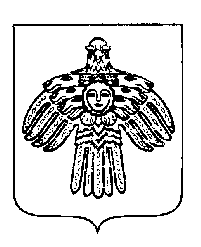 «ПЕЧОРА»  МУНИЦИПАЛЬНÖЙ  РАЙОНСААДМИНИСТРАЦИЯ РАСПОРЯЖЕНИЕТШÖКТÖМРАСПОРЯЖЕНИЕТШÖКТÖМРАСПОРЯЖЕНИЕТШÖКТÖМ  7 августа 2023 г.г. Печора,  Республика Коми                              №  545/1 - р    О внесении изменений в распоряжение администрации МР «Печора» от  30.12.2021 № 1001-р «О контрактной службе в администрации МР «Печора»